О признании утратившим силу решения Кировского районного исполнительного комитета от 4 ноября 2022 г. № 22-38На основании пункта 1 статьи 40 Закона Республики Беларусь от 4 января 2010 г. № 108-З «О местном управлении и самоуправлении в Республике Беларусь» Кировский районный исполнительный комитет РЕШИЛ:1. Признать утратившим силу решение Кировского районного исполнительного комитета от 4 ноября 2022 г. № 22-38 «О наделении полномочиями».2. Настоящее решение вступает в силу после его официального опубликования.Председатель	Г.П.Слабодникова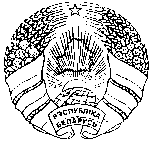 МАГІЛЁЎСКІ АБЛАСНЫВЫКАНАЎЧЫ КАМІТЭТМОГИЛЕВСКИЙ ОБЛАСТНОЙ ИСПОЛНИТЕЛЬНЫЙ КОМИТЕТКІРАЎСКІ РАЁННЫВЫКАНАЎЧЫ КАМІТЭТКИРОВСКИЙ РАЙОННЫЙ ИСПОЛНИТЕЛЬНЫЙ КОМИТЕТРАШЭННЕРЕШЕНИЕ5 апреля 2024 г. № 8-16г. Кіраўскг.Кировск